МИНПРОСВЕЩЕНИЯ РОССИИФГБУ «РОССИЙСКАЯ АКАДЕМИЯ ОБРАЗОВАНИЯ»Отделение Образования и КультурыНаучный совет по физической культуре и спорту РАОООО «Российский спортивный студенческий союз»Федеральное государственное бюджетное образовательное учреждениевысшего образования«Нижегородский государственный педагогический университет имени Козьмы Минина»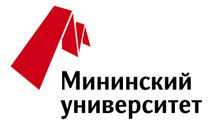 (Мининский университет)Факультетфизической культуры и спортаКафедра теоретических основ физической культуры603005, Нижний Новгород, пл. Минина и Пожарского,7аТел: (831) 262-20-41(300), факс: (831)439-16-17e-mail:antrop_tech@mail.ruсайт: http://mininuniver.ru/scientific/scientific_activitiesПЕРВОЕ ИНФОРМАЦИОННОЕ ПИСЬМО – приглашениеVII Всероссийская научно-практическая конференция«Антропные образовательные технологии в сфере физической культуры»18-19 марта 2021 годаНижний НовгородУВАЖАЕМЫЕ КОЛЛЕГИ!Научный совет по физической культуре и спорту при отделении Образования и Культуры РАО и Нижегородский государственный педагогический университет имени Козьмы Минина приглашают преподавателей вузов и средних учебных заведений, а также аспирантов и магистрантов принять участие в VII Всероссийской научно-практической конференции «Антропные образовательные технологии в сфере физической культуры».Цель конференции: интеграция естественнонаучных и гуманитарных знаний в рамках современных образовательных технологий при подготовке специалистов по физической культуре и спорту; обмен результатами научной деятельности и исследовательского опыта, апробация научных идей.Форма проведения: очная, заочная, с применением дистанционных технологийПроблемы для обсуждения: актуальные вопросы антропных образовательных технологий в сфере физической культуры, связанные с биомеханикой, психологией, дидактикой,технологиями сохранения, восстановления и формирования здоровья, с историей и современным состоянием социокультурной теории двигательных действий, а также с практикой реализации антропных технологий в сфере среднего и высшего профессионального образования.Тематика конференции: историко-культурные аспекты педагогики физической культуры и спорта; психолого-педагогические аспекты антропно-центрированного физкультурного образования; инновационные подходыв образовательных технологиях подготовки специалистов по физической культуре и спорту; инновационные антропные технологии в области оздоровительной и адаптивной физической культуры; проектирование и реализация инновационных образовательных технологий в различных педагогических системах и организациях; инновационные технологии спортивной тренировки; современные тенденции медико-биологического обеспечения физической культуры и спорта.Предварительный план мероприятий конференции:Заседание Экспертного совета по вопросам здоровья и физического воспитания обучающихся при Комитете Государственной Думы Федерального Собрания Российской Федерации по образованию и наукеПланируется работа следующих секций:Теоретико-методологические основы онтодидактики антропного образования;Антропно-деятельностный подход к профессиональному образованию и студенческому спорту;Антропно-ориентированные образовательные технологии в сфере физической культуры и спорта.Организационный комитет:Председатель организационного комитета:Сдобняков В.В, кандидат физико-математических наук, врио ректора ФГБОУ ВО «Нижегородский государственный педагогический университет им. К.Минина» (Мининский университет).Заместитель председателя:Дмитриев Станислав Владимирович, д. пед. наук, профессор, член-корреспондент Международной академии гуманизации образования, действительный член Международной академии акмеологических наук, Заслуженный работник физической культуры РФ.Секретарь-координатор:Козлова Татьяна Александровна, старший преподаватель кафедры философии и теологии ФГБОУ ВО «Нижегородский государственный педагогический университет им. Козьмы Минина» (Мининский университет).Состав организационного комитета:Неверкович Сергей Дмитриевич, д. пед. наук, профессор, академик РАО, профессор кафедры педагогики ФГБОУ ВО «Российский государственный университет физической культуры, спорта, молодёжи и туризма», председатель научного совета РАО по физической культуре и спортуЕвсеев Сергей Петрович, д. пед. наук, профессор, член-корреспондент Российской академии образования, заведующий кафедрой теории и методики адаптивной физической культуры НГУ им. П.Ф. Лесгафта, член научного совета РАО по физической культуре и спорту.Драндров Герольд Леонидович, д. пед. наук, профессор, зав. кафедрой спортивных дисциплин ФГБОУ ВО «Чувашский государственный педагогический университет им. И.Я. Яковлева», член-корреспондент РАЕ.Столяров Владислав Иванович, д. философских наук, профессор, директор Спартианского гуманистического центра РГУФКСМиТ.Левченкова Татьяна Викторовна, д. пед. наук, доцент, заведующий кафедрой педагогики РГУФКСМиТ.Ольховский Роман Михайлович, вице-президент Российского студенческого спортивного союза, заместитель председателя Общественного совета при Министерстве спорта РФ.Васильев Радивой, консультант по биомеханике, CINDI (Сербия).Быстрицкая Елена Витальевна, д. пед. наук, доцент, профессор кафедры теоретических основ физической культуры ФГБОУ ВО «Нижегородский государственный педагогический университет им. Козьмы Минина» (Мининский университет), академик РАЕ, член Научного совета РАО по физической культуре и спорту.Воронин Денис Иванович, к. пед. наук, доцент, декан факультета физической культуры и спорта ФГБОУ ВО «Нижегородский государственный педагогический университет им. Козьмы Минина» (Мининский университет), член научного совета РАО по физической культуре и спорту.Воробьев Николай Борисович, к. псих. наук, доцент, доцент кафедры теоретических основ физической культуры ФГБОУ ВО «Нижегородский государственный педагогический университет им. Козьмы Минина» (Мининский университет).Стафеева Анастасия Владимировна, к. пед. наук, доцент кафедры теоретических основ физической культуры ФГБОУ ВО «Нижегородский государственный педагогический университет им. Козьмы Минина» (Мининский университет).Бурханова Ирина Юрьевна, к. пед. наук, доцент кафедры теоретических основ физической культуры ФГБОУ ВО «Нижегородский государственный педагогический университет им. Козьмы Минина» (Мининский университет).Иванова Светлана Сергеевна, к. пед. наук, доцент кафедры теоретических основ физической культуры ФГБОУ ВО «Нижегородский государственный педагогический университет им. Козьмы Минина» (Мининский университет).Условия участия в конференции:Для участия в конференции необходимо представить до 6 марта заявку на участие, оформленную в соответствии с прилагаемой регистрационной формой, по электронному адресу:antrop_tech@mail.ruВ названии файла с заявкой необходимо указать фамилию автора и (после нижнего подчеркивания) слово «заявка», например: Иванов_заявка.До 10 марта необходимо прислать тексты статей (4-6 страниц), копию платежного поручения об уплате организационного взноса с указанием в нем ФИО участника (двумя файлами). В названии файла со статьей необходимо указать фамилию автора и (после нижнего подчеркивания) слово «статья», например: Иванов_статья. В названии файла с копиейплатежного поручения об уплате необходимо указать фамилию автора и (после нижнего подчеркивания) слово «оргвзнос», например: Иванов_оргвзнос.Оргвзнос– 500 рублей.ПО ИТОГАМ РАБОТЫ КОНФЕРЕНЦИИ БУДЕТ ИЗДАН И ЗАРЕГИСТРИРОВАН В РИНЦ СБОРНИК СТАТЕЙ.Требования к оформлению статейЭлектронный вариант статьи представляется в формате MicrosoftWord, шрифт TimesNewRoman, кегль 14,междустрочный интервал 1,0. Параметры страницы: поля зеркальные, левое поле – 2,5 см., правое – 1,5 см., верхнее – 2 см., нижнее – 2 см., без колонтитулов, абзацный отступ - 1,25 см, автоматический перенос слов не устанавливается, нумерация страниц не проставляется. В тексте статьи не используется «жирный»шрифт и подчеркивание, допускается курсив и разрядка.Цитаты графически выделяются, если это способствует раскрытию темы статьи.Название статьи и информация об авторе:название статьи печатается ПРОПИСНЫМИ буквами с выравниванием по центру (шрифт TimesNewRoman,кегль 14). Название статьи не должно быть больше 2-3 строк. Следующей строкой печатается фамилия и инициалы автора (шрифт TimesNewRoman,кегль 12, курсив, выравнивание по правому краю), и строкой ниже (шрифт TimesNewRoman,кегль 12, курсив, выравнивание по правому краю) ученая степень, ученое звание автора статьи и название организации.Со следующей строки печатается аннотация статьи (на русском и английском языках). Объем аннотации - не более 1000 знаков с пробелами. Следующей строкой печатаются ключевые слова (на русском и английском языках), характеризующие предметную область статьи, – не более 10 слов.Интервал между аннотацией и текстом – 2 строки. Текст статьи печатается с «красной строки».Объем статьи — не менее 4, не более 6 страницв формате настоящих требований.Примечания и сноски располагаются в конце текста статьи – шрифт TimesNewRoman, кегль 12.Автоматические сноски не применяются. Ссылки на источники и литературу даются внутри текста в квадратных скобках в соответствии с нумерацией источников и с указанием страницы.Если автор считает необходимым привести ряд комментариев, то перед списком литературы необходимо создать раздел, озаглавленный «Примечания», в котором в порядковой очередности будут указаны авторские уточнения или пояснения, обозначенные в тексте одной или несколькими звездочками.Список литературы приводится в конце статьи - в алфавитном порядке, в соответствии с ГОСТом Р 7.0.4-2020 «Библиографическая запись. Библиографическое описание. Общие требования и правила составления». В списке литературы ссылка на каждый источник приводится на том языке, на котором он опубликован.Рисунки предоставляются в формате JPEG, TIFF, со сквозной нумерацией арабскими цифрами и поясняющей подрисуночной подписью. Рисунок располагается в тексте после подрисуночной подписи. Диаграммы — в формате Excel. Таблицы — в формате Word. Диаграммы и таблицы должны иметь сквозную нумерацию арабскими цифрами и название. Специальные символы (например, греческие и др. редкие буквы) оформляются в виде картинки или сопровождаются шрифтами с данными символами.Образец оформления статьи:О НЕКОТОРЫХ ПРОБЛЕМАХСОВРЕМЕННОГО ВЫСШЕГО ОБРАЗОВАНИЯВасильев С.П.д. пед. наук, проф., Удмуртский государственный университетАннотацияКлючевые словаТекст статьи (4-6 страниц)Список литературыК тексту статьи прилагаются (на отдельном листе) сведения об авторе:Фамилия, имя, отчество (полностью) автора на русском и английском языках.Ученая степень и звание, должность, кафедра.Полное название (на русском и английском языках) организации, где работает (учится) автор, с указанием города, страны.Почтовый адрес, e-mail, телефон, факс.После сведений об авторе отдельной строкой следует указать «Согласен на публикацию статьи в сборнике материалов конференции».Регистрационная форма участника:Ф.И.О.______________________________________________________________Страна _____________________________________________________________Город ______________________________________________________________Ученая степень,звание,должность_______________________________________Место работы (учебы), факультет, кафедра (полностью, без сокращений) _____Форма участия (очная/заочная)__________________________________________Название доклада_____________________________________________________Почтовый адрес с индексом (домашний или рабочий) _______________________Телефон (факс) _______________________________________________________e-mail ________________________________________________________________Дата приезда/отъезда___________________________________________________Размещение в гостинице (да/нет)_________________________________________Реквизиты организацииПроезд, питание, проживаниеучастников конференции оплачиваются командирующей стороной или самими участниками. Участникам конференции будут высланы приглашения, программа конференции, условия размещения.Контакты: antrop_tech@mail.ru+7 9308036684	секретарь-координатор (Козлова Татьяна Александровна)С УВАЖЕНИЕМ, ОРГАНИЗАЦИОННЫЙ КОМИТЕТ КОНФЕРЕНЦИИИЗВЕЩЕНИЕКассирПолучатель платежа: ИНН 5260001277 КПП: 526001001УФК по Нижегородской области (НГПУ им. К. Минина  л/с 20326Х28320)  в Волго-ВятскомГУ Банка России  по Нижегородской обл.БИК 042202001, Р/сч № 40501810522022000002 ОКПО 02079342               ОКОНХ  92110         л/с 20326Х28320Получатель платежа: ИНН 5260001277 КПП: 526001001УФК по Нижегородской области (НГПУ им. К. Минина  л/с 20326Х28320)  в Волго-ВятскомГУ Банка России  по Нижегородской обл.БИК 042202001, Р/сч № 40501810522022000002 ОКПО 02079342               ОКОНХ  92110         л/с 20326Х28320ИЗВЕЩЕНИЕКассирИЗВЕЩЕНИЕКассир(фамилия, имя, отчество, адрес плательщика)(фамилия, имя, отчество, адрес плательщика)ИЗВЕЩЕНИЕКассирИЗВЕЩЕНИЕКассирИЗВЕЩЕНИЕКассирВИД УСЛУГСуммаИЗВЕЩЕНИЕКассирОрганизационный взнос за участие в конференции«Антропные образовательные технологии в сфере физической культуры» (00000000000000000130)ИЗВЕЩЕНИЕКассир____________________________(сумма прописью)Плательщик «___» _________20__г.(подпись плательщика)____________________________(сумма прописью)Плательщик «___» _________20__г.(подпись плательщика)КВИТАНЦИЯКассирПолучатель платежа: ИНН 5260001277 КПП: 526001001УФК по Нижегородской области (НГПУ им. К. Минина  л/с 20326Х28320) в Волго-ВятскомГУ Банка России  по Нижегородской обл.БИК 042202001, Р/сч № 40501810522022000002 ОКПО 02079342               ОКОНХ  92110         л/с 20326Х28320Получатель платежа: ИНН 5260001277 КПП: 526001001УФК по Нижегородской области (НГПУ им. К. Минина  л/с 20326Х28320) в Волго-ВятскомГУ Банка России  по Нижегородской обл.БИК 042202001, Р/сч № 40501810522022000002 ОКПО 02079342               ОКОНХ  92110         л/с 20326Х28320КВИТАНЦИЯКассирКВИТАНЦИЯКассир(фамилия, имя, отчество, адрес плательщика)(фамилия, имя, отчество, адрес плательщика)КВИТАНЦИЯКассирКВИТАНЦИЯКассирКВИТАНЦИЯКассирВИД УСЛУГСуммаКВИТАНЦИЯКассирОрганизационный взнос за участие в конференции «Антропные образовательные технологии в сфере физической культуры» (00000000000000000130)КВИТАНЦИЯКассир____________________________(сумма прописью)Плательщик «___» _________20__г.(подпись плательщика)____________________________(сумма прописью)Плательщик «___» _________20__г.(подпись плательщика)